SPSL COMMISSIONBY LOCAL ARTIST, KATHI GERINGER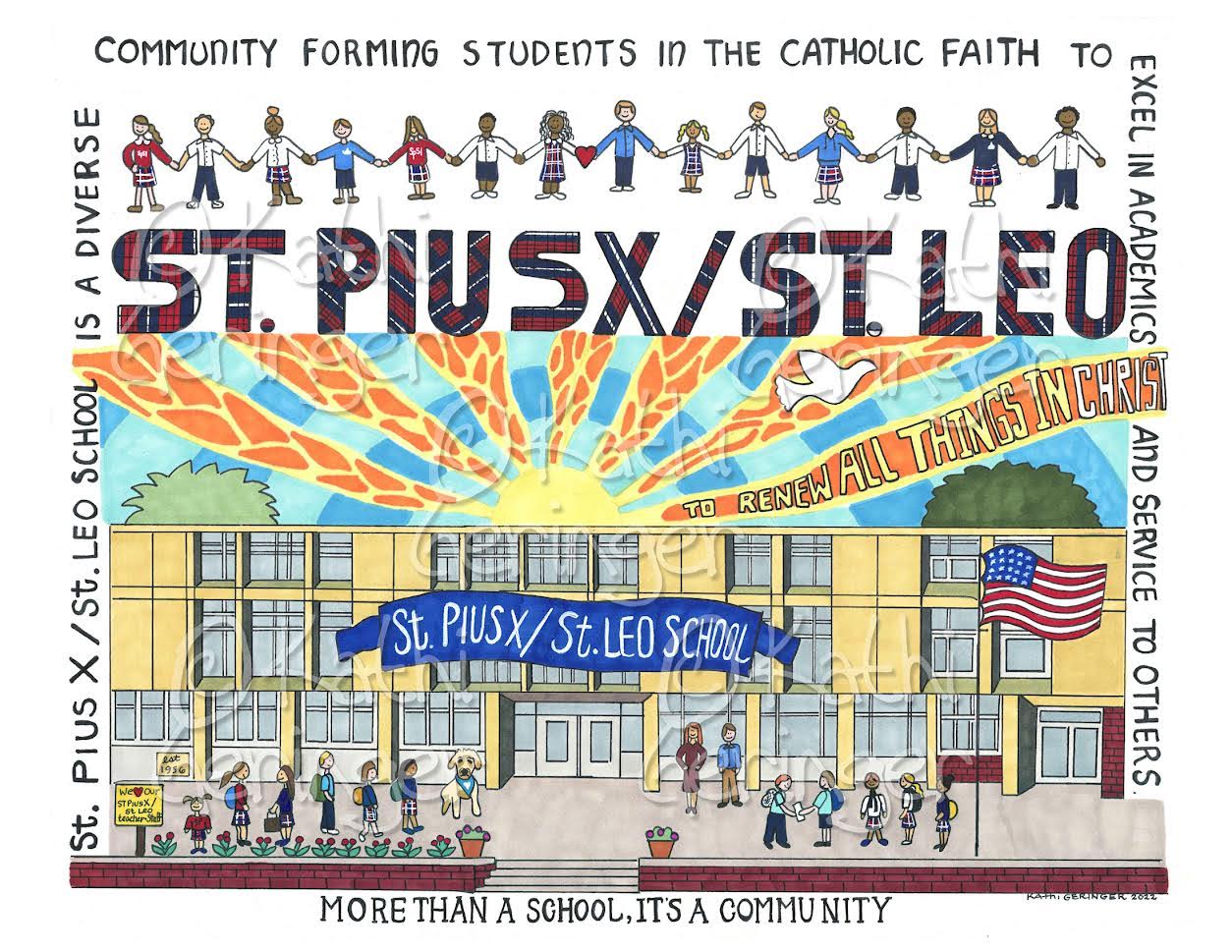 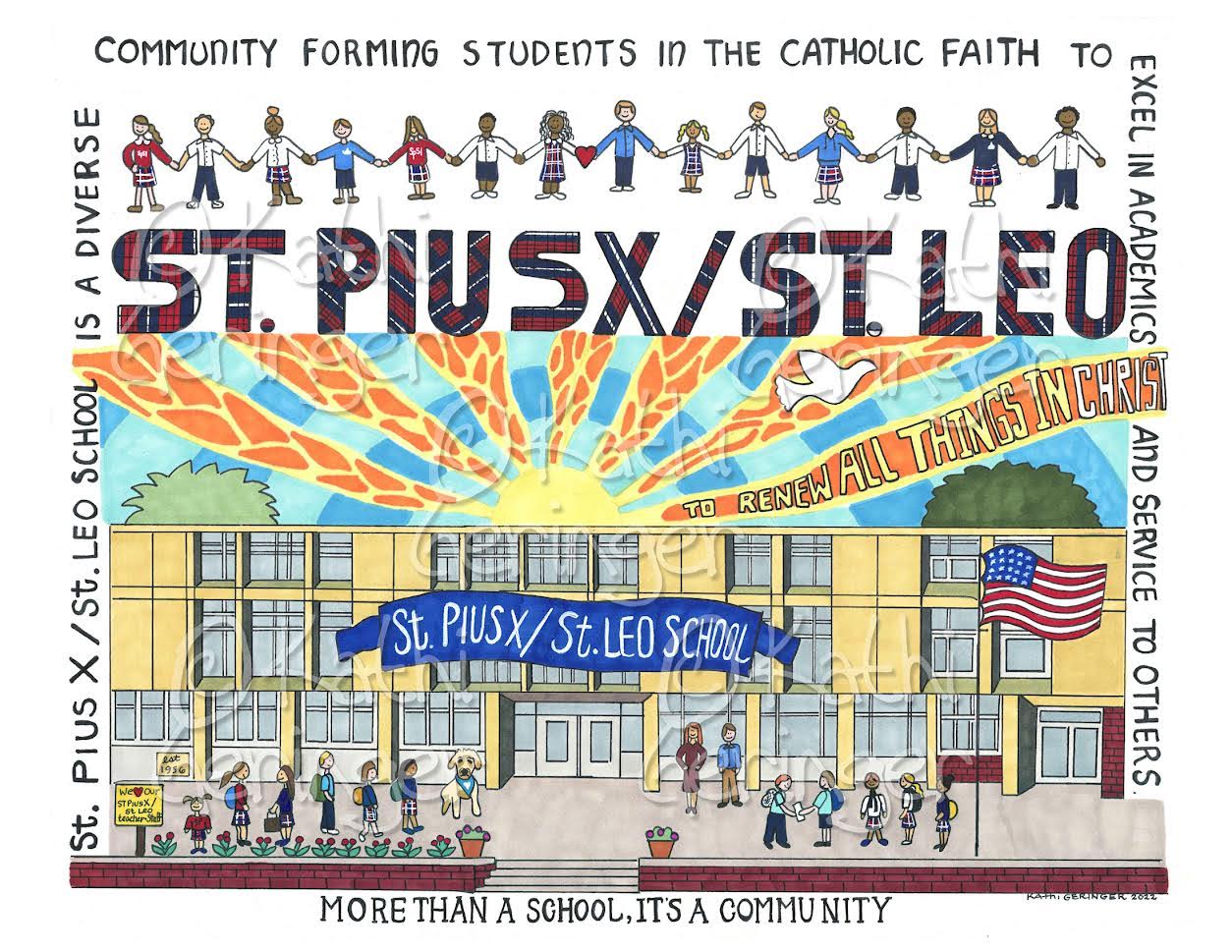 